Правовой календарь. МАЙ 2023 год.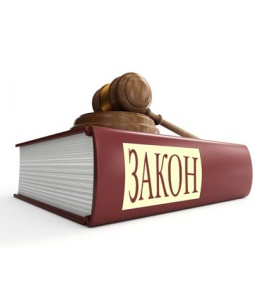 Что изменится в законах с 1 мая 2023 годаПорядок выплаты пенсий и детских пособий поменяетсяС 1 мая 2023 Почта России станет единственной организацией, доставляющей пенсии и другие социальные выплаты на дом наличными. Раньше некоторые граждане пользовались услугами частных компаний. Теперь получить пенсию и социальные пособия наличными можно только в кассах Почты России или из рук сотрудника, который придет по адресу жильца.Льготники, получающие социальную поддержку через доставочные предприятия, будут переведены на обслуживание в организации федеральной почтовой связи без предварительных заявлений. Это также касается компенсаций на ЖКУ, услуги связи и ежемесячных денежных выплат (ЕДВ) ветеранам, инвалидам и другим категориям граждан.Если кто-то принимает выплаты за получателя по доверенности в конкретной организации, а не на почте, то доверенность придется переоформить. При желании социальные выплаты можно перевести в безналичную форму — деньги будут приходить на карту «Мир». Для этого потребуется написать заявление в местный орган социальной защиты населения.Кроме того, в связи с майскими праздниками некоторые социальные выплаты, которые обычно приходят в начале месяца, будут начислены в конце апреля. Из-за долгих выходных те, кому пенсия должна прийти 1 мая, получат ее 28 апреля. Выплаты пенсии с 1 по 9 мая переносятся на 5 мая.Большинство детских пособий будут выплачены 3 мая. Исключение составляют семьи с ребенком до 1,5 года, которые получат деньги 5 мая.Отдельной категории россиян повысят пенсиюС 1 мая 2023 гражданам России, достигшим 80-летнего возраста, полагается доплата в размере 7,5 тысячи рублей. Повышенная пенсия также полагается жителям Крайнего Севера и представителям особо тяжелых профессий. К последним, например, относятся военнослужащие и космонавты. Если их стаж превышет 20 и более лет, то размер пенсии составит 50% соответствующих сумм денежного довольствия. При этом за каждый год свыше 20 лет в профессии добавляется еще 3% (но не более 85%) средств.Помимо этого, пенсионерам, уволившимся в начале текущего года, и тем, кто в течение апреля предоставил дополнительные документы для учета нового стажа, вернут индексацию. Для этого не придется писать отдельное заявление.Большая часть изменений в социальном положении пенсионеров фиксируется в базе данных Социального фонда. В соответствии с этой информацией рассчитывается актуальная сумма выплат. Однако в некоторых случаях могут потребоваться дополнительные подтверждения.Например, людям старше 80 лет и инвалидам первой группы могут назначить компенсацию в размере 1,2 тысячи рублей, если найдется трудоспособный человек, готовый за ними ухаживать.Если у пенсионера на иждивении оказались близкие родственники, им положена надбавка, составляющая треть фиксированной платы.Информация подготовлена на основе:  - материалов СПС КонсультантПлюс.